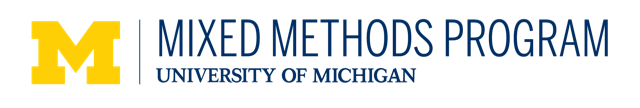 Application FormUniversity of Michigan Mixed Methods ProgramU.S.-based Student Workshop Scholarship Awards This award covers the registration fees for up to two doctoral students enrolled in a U.S.-based doctoral program to attend one of the University of Michigan Mixed Methods Program workshops.EligibilityAnyone who is enrolled in a doctoral program at a U.S.-based schoolsPersonal InformationYour name:Address or contact information:Email address:Department: University:Current Degree Objective: Workshop you wish to attend:Personal Statement of InterestPlease submit a 1/2 page personal statement that describes pertinent personal experiences and goals that would make you an appropriate candidate for this award. Be sure to address:a. Why you want to come to the workshop		b. Your background in quantitative researchc. Your background in qualitative researchd. Your background in mixed methods researche. Your financial need for the scholarshipResearch Project Statement Please submit a ½ page research project statement that includes:		a.  A draft title for your research project		b.  The problem being addressed in your project		c.  The types of quantitative and qualitative data that you will collectd.  The purpose of your study (for example, a dissertation project, a university project, etc.)Additional Information NeededPlease submit:a letter of recommendation from your supervisor outlining how you would benefit from attending the workshopa letter/certificate indicating proof of student status from your university.Please submit your application materials by email to Project Manager, Satoko Motohara at smotohar@umich.eduApplication Deadline“Writing Your Mixed Methods Research for Publication” workshop (May 9 & 10, 2019)Apply by April 4, 2019“Designing and Conducting a Mixed Methods Dissertation or Thesis” workshop (June 19-21, 2019)Apply by April 24, 2019